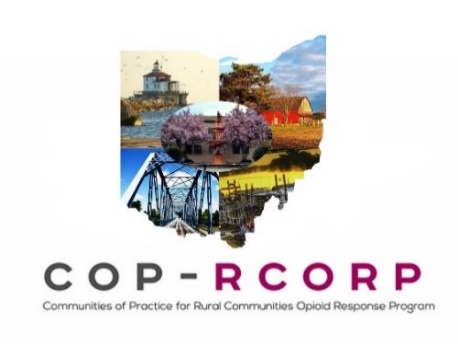 Consortium MeetingNovember 24, 2020 – 1:00-2:30 pmZOOM: https://us02web.zoom.us/j/84570940640?pwd=d2xNVWZUL0doRHoyaTRKNEVpZW16Zz09Phone only: Dial (646) 558-8656; enter meeting ID: 845 7094 0640 & Password: 3035771:00-1:05		Welcome, Roll Call and Attendance						Matt1:05-1:40	Local Sustainability Presentations		         COP-RCORP Consortium & LauraLocal sustainability presentationsConsortium discussion & reflectionFebruary 2021 presentation to HRSA &JBS1:40-1:45		Year 2 Quarter 1 Reporting to HRSA					    	NicoleComponents of reportingTiming & submission due dateRequest for information & other funding1:45-1:50	Updating our Organizational Chart and MOUs				   Matt & Holly 1:50-1:55		Wrap-up as Master Consortium1:55-2:30	Zoom Breakout Sessions for Workgroups			COP-RCORP Consortium			Workforce Development: Matt & Nicole			Stigma: Aleah, April, Casey, & HollyHandouts:AgendaSlide deckNovember 2020 RCORP-TA NewsletterNext Meeting: 	January 22, 2021 (1-2:30pm)	(December 2020 Consortium Meeting is cancelled!)Dates to Know12/30/2020 – Y2Q1 QPR Due1/30/2021 – FFR Due3/31/2021 – Y2Q2 QPR & PIMS Due6/30/2021 – Y2Q3 QPR DueJuly/August 2021 – Master Consortium Sustainability Self-AssessmentSeptember/October 2021 – Local Sustainability Process8/31/2021 – Master Consortium Sustainability Plan Draft due to JBS TEL and FPR8/17-8/18/2021 – Tentatively Scheduled HRSA RCORP Regional Meeting (Region 5)9/30/2021 – Year End Report, PIMS, Master Consortium Sustainability Plan Deliverable DueAdditional InformationResources:RCORP-TA Newsletter - Bridging Rural Communities Newsletter (attached)Social Determinants of Health in Rural Communities Toolkit: https://www.ruralhealthinfo.org/toolkits/sdoh2019 Youth Risk Behavioral Surveillance System (YRBSS) Results and Data Now Available: https://www.cdc.gov/healthyyouth/data/yrbs/index.htm?s_cid=hy-YRBS-20202019 National Survey of Children’s Health Data Now Available: https://mchb.hrsa.gov/data/national-surveysConferences:Rural Missouri Maternal Health and Infant Mortality Summit (Virtual)December 1-2To Register (CEs Provided): https://web.cvent.com/event/d444e40a-9e7e-4868-8abb-d82e45c5a95a/summary2020 National Opioid Leadership Summit (Virtual)Hosed by Cleveland-based University HospitalsDecember 8-9To Register (CEs Provided): https://www.eventbrite.com/e/2020-national-opioid-leadership-summit-virtual-experience-tickets-122741082883Rx Drug Abuse and Heroin SummitApril 5-8 in Nashville, TNTo Register: https://www.rx-summit.com/Ohio Recovery Housing Training SeriesORH is sponsoring several trainings to support owners/operators of recovery housing:Best Practices for Supporting Residents on MAT in Recovery Housing (11/16, 1/28, 3/10)Social Model of Recovery in Recovery Housing (12/2-Level III, 12/16-Level I)Best Practices for LGTBQ+ Inclusion in Recovery Housing (12/8)Using Your Data Dashboard (12/10)Outcomes Tools Training (11/11. 12/15. 1/12)ORH Outcomes Tools: What County Boards Should Know (12/16)For More Information: https://www.ohiorecoveryhousing.org/trainingUpcoming Trainings:For an up-to-date listing of additional RCORP-TA Trainings, please visit: https://www.rcorp-ta.org/calendarCurrent (October – December 2020) RCORP-Implementation Core Activities of Focus:Prevention #2b – Stigma Prevention WorkgroupTreatment #3 – Workforce Development WorkgroupPrevention #3 – Workforce Development WorkgroupRecovery #2 – Workforce Development WorkgroupCompleted COP-RCORP Consortium Work on RCORP-Implementation Core Activities:Prevention #2a – Provide and assess the impact of culturally and linguistically appropriate education to improve family members’, caregivers’, and the public’s understanding of evidence-based treatments and prevention strategies for SUD/OUD and to eliminate stigma associated with the disease.  Operationalized with Master Consortium Position Statement on CLAS standards.  (Will be revisited periodically).Ongoing Work on RCORP-Implementation Core Activities:Prevention #1 – NaloxoneEmerging Work on RCORP-Implementation Core Activities:Prevention #5 – Focusing on Selective or Indicated PopulationsCompleted COP-RCORP Consortium Work on RCORP-Implementation Core Activities:Prevention #2a – Provide and assess the impact of culturally and linguistically appropriate education to improve family members’, caregivers’, and the public’s understanding of evidence-based treatments and prevention strategies for SUD/OUD and to eliminate stigma associated with the disease.Operationalized with Master Consortium Position Statement on CLAS standards.  (Will be revisited periodically).RCORP-P Strategic Plans (Local Consortia):Each COP-RCORP Local Consortium uses strategic plans created with RCORP-P funding to guide and complement its work to implement the RCORP-I core activities.Prevention – Supply ReductionPrevention – Demand ReductionPrevention – Harm ReductionTreatmentRecovery SupportsWorkforce DevelopmentSustainabilityCOP-RCORP Core Planning and Implementation Value(s)Consider how the work of the COP-RCORP Master Consortium impacts the affordability and accessibility of OUD/SUD services in the COP-RCORP Service Area.The COP-RCORP Master Consortium recognizes the importance of utilizing the CLAS Standards when implementing all RCORP OUD/SUD activities and strategic plans in five rural communities in Ohio. We strive to engage in a continuous, data-driven, and collaborative process to address health disparities and promote respectful, responsive, and accessible services. By strengthening our knowledge, skills, and awareness of culturally and linguistically appropriate services, we demonstrate our commitment to enhance health equity across the evolving continuum of care.December 211:00am ESTStrategies for Advancing EquityTo Register: https://pttcnetwork.org/centers/southeast-pttc/event/webinar-strategies-advancing-equityDecember 25:00pm ESTPrevention Practices that Work! Presentation at the ND Summit on Behavioral HealthTo Register: https://pttcnetwork.org/centers/mountain-plains-pttc/event/prevention-practices-work-presentation-nd-summit-behavioralDecember 2 12:00pm ESTA Multigenerational Approach to Prevention & Treatment of SUDsTo Register: https://us02web.zoom.us/meeting/register/tZIuceCoqj4uGt2V-iKfKNol57AE6MPN9q-RDecember 32:00pm ESTHispanic Stress and Resilience During the HolidaysTo Register: https://pttcnetwork.org/centers/national-hispanic-latino-pttc/event/hispanic-stress-and-resilience-during-holidaysDecember 82:30pm ESTQuantitative Data Collection During the PandemicTo Register: https://pttcnetwork.org/centers/south-southwest-pttc/event/quantitative-data-collection-during-pandemicDecember 82:00pm ESTTreating Opioid Use Disorder in Rural CommunitiesTo Register: https://us02web.zoom.us/webinar/register/WN_WNdFNkatRXWuVqvM17Xwnw?timezone_id=America%2FNew_YorkDecember 8 1:00pmRural Faith Leaders Workshop Series: Empowering Faith Leaders to Help Persons with Substance Use Disorder Workshop 1. To Register: RSVP to Betty-Ann Bryce at this email MBX.ONDCP.RuralAffairs@ondcp.eop.gov. Please include your name, title, organization and contact information. Registered participants will receive the details to join the event closer to the event date.December 911:00am ESTTrauma-Informed Health Communications 101: Targeting Low Income Communities of ColorTo Register: https://pttcnetwork.org/centers/southeast-pttc/event/webinar-trauma-informed-health-communications-101-targeting-low-incomeDecember 102:00pm ESTBreaking Intergenerational Patterns of Addiction, Trauma, and Dark Secrets in FamiliesTo Register: https://pttcnetwork.org/centers/great-lakes-pttc/event/breaking-intergenerational-patterns-addiction-trauma-and-darkDecember 1511:00am ESTBuilding the Latinx Prevention WorkforceTo Register: https://pttcnetwork.org/centers/new-england-pttc/event/building-latinx-prevention-workforceDecember 152:00pm ESTSubstance Use Interventions for Adolescents and Transitional Age YouthTo Register: https://attcnetwork.org/centers/network-coordinating-office/event/substance-use-interventions-adolescents-and-transitionalDecember 1612:30pm ESTDelivering Culturally and Linguistically Appropriate Care in a Mental Health SettingTo Register: https://attcnetwork.org/centers/mid-america-attc/event/session-1-delivering-culturally-and-linguistically-appropriate-careDecember 1711:00 am ESTCoping with COVID in our Everyday Lives: Evidence for What WorksTo Register: https://pttcnetwork.org/centers/great-lakes-pttc/event/coping-covid-our-everyday-lives-evidence-what-worksDecember 1812noonCollision of SUD and COVID-19: A NIDA UpdateTo Register: https://register.gotowebinar.com/register/2667617928306982155